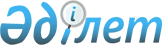 Об утверждении основных условий бюджетного кредитования акционерного общества "Национальный управляющий холдинг "Байтерек" для финансирования отечественных автопроизводителей путем обусловленного финансирования банков второго уровня для кредитования физических лиц – покупателей легкового автотранспорта казахстанского производства, а также лизингового финансирования юридических лиц и индивидуальных предпринимателей, приобретающих в лизинг автотранспортные средства и автотехнику специального назначения, за исключением сельскохозяйственной техники, казахстанского производстваПостановление Правительства Республики Казахстан от 29 ноября 2017 года № 792
      В соответствии с пунктом 2 статьи 180 Бюджетного кодекса Республики Казахстан от 4 декабря 2008 года, Законом Республики Казахстан от 29 ноября 2016 года "О республиканском бюджете на 2017 – 2019 годы" Правительство Республики Казахстан ПОСТАНОВЛЯЕТ: 
      1. Утвердить прилагаемые основные условия бюджетного кредитования акционерного общества "Национальный управляющий холдинг "Байтерек" с последующим кредитованием акционерного общества "Банк Развития Казахстана" для финансирования отечественных автопроизводителей путем обусловленного финансирования банков второго уровня для кредитования физических лиц – покупателей легкового автотранспорта казахстанского производства, а также лизингового финансирования юридических лиц и индивидуальных предпринимателей, приобретающих в лизинг автотранспортные средства и автотехнику специального назначения, за исключением сельскохозяйственной техники, казахстанского производства.
      2. Министерствам финансов, по инвестициям и развитию Республики Казахстан в установленном законодательством порядке обеспечить:
      1) заключение кредитного договора с акционерным обществом "Национальный управляющий холдинг "Байтерек";
      2) контроль за выполнением основных и дополнительных условий кредитования;
      3) контроль и мониторинг целевого и эффективного использования, своевременного погашения и обслуживания бюджетного кредита.
      3. Акционерному обществу "Национальный управляющий холдинг "Байтерек" (по согласованию) ежеквартально не позднее 10-го числа месяца, следующего за отчетным периодом, представлять информацию об освоении кредита в министерства финансов, по инвестициям и развитию Республики Казахстан.
      4. Контроль за исполнением настоящего постановления возложить на Министерство по инвестициям и развитию Республики Казахстан.
      5. Настоящее постановление вводится в действие со дня его подписания. Основные условия бюджетного кредитования акционерного общества "Национальный управляющий холдинг"Байтерек" с последующим кредитованием акционерного общества "Банк Развития Казахстана" для финансирования отечественных автопроизводителей путем обусловленного финансирования банков второго уровня для кредитования физических лиц – покупателей легкового автотранспорта казахстанского производства, а также лизингового финансирования юридических лиц и индивидуальных предпринимателей, приобретающих в лизинг автотранспортные средства и автотехнику специального назначения, за исключением сельскохозяйственной техники, казахстанского производства
      1. Для предоставления кредита акционерному обществу "Национальный управляющий холдинг "Байтерек" (далее – заемщик) устанавливаются следующие основные условия:
      1) кредит предоставляется в сумме 10000000000 (десять миллиардов) тенге, предусмотренной Законом Республики Казахстан от 29 ноября 2016 года "О республиканском бюджете на 2017 – 2019 годы" по бюджетной программе 240 "Кредитование АО "НУХ "Байтерек" с последующим кредитованием АО "Банк Развития Казахстана" для финансирования отечественных автопроизводителей путем обусловленного финансирования банков второго уровня для кредитования физических лиц – покупателей легкового автотранспорта казахстанского производства, а также лизингового финансирования юридических лиц и индивидуальных предпринимателей, приобретающих в лизинг автотранспортные средства и автотехнику специального назначения, за исключением сельскохозяйственной техники, казахстанского производства";
      2) кредит предоставляется заемщику в тенге на условиях срочности, платности и возвратности сроком на 20 (двадцать) лет по ставке вознаграждения, равной 0,1 % годовых; 
      3) выделение из республиканского бюджета кредита осуществляется путем единовременного перечисления всей суммы кредита на счет заемщика; 
      4) период освоения составляет 18 (восемнадцать) месяцев со дня перечисления кредита на счет заемщик;
      5) выплата начисленного вознаграждения по кредиту осуществляется 2 (два) раза в год (первая выплата начисленного вознаграждения производится по истечении 6 (шесть) месяцев со дня перечисления средств кредита на счет заемщика);
      6) погашение основного долга по кредиту осуществляется заемщиком равными долями 2 (два) раза в год с 2024 года по истечении льготного периода, который составляет 6 лет;
      7) целью предоставления бюджетного кредита является последующее кредитование заемщиком акционерного общества "Банк Развития Казахстана" по ставке вознаграждения 0,15 % годовых для финансирования отечественных автопроизводителей путем обусловленного финансирования банков второго уровня для кредитования физических лиц – покупателей легкового автотранспорта казахстанского производства, а также лизингового финансирования юридических лиц и индивидуальных предпринимателей, приобретающих в лизинг автотранспортные средства и автотехнику специального назначения, за исключением сельскохозяйственной техники, казахстанского производства. 
      2. Дополнительные условия по предоставлению, погашению и обслуживанию кредита устанавливаются в кредитном договоре в соответствии с бюджетным законодательством Республики Казахстан.
					© 2012. РГП на ПХВ «Институт законодательства и правовой информации Республики Казахстан» Министерства юстиции Республики Казахстан
				
      Премьер-Министр
Республики Казахстан

 Б. Сагинтаев
Утверждены 
постановлением Правительства
Республики Казахстан 
от 29 ноября 2017 года № 792